Δήλωση Διοίκησης                 Κύρια Σημεία Αποτελεσμάτων: Ισχυρή επίδοση σε επαναλαμβανόμενη βάση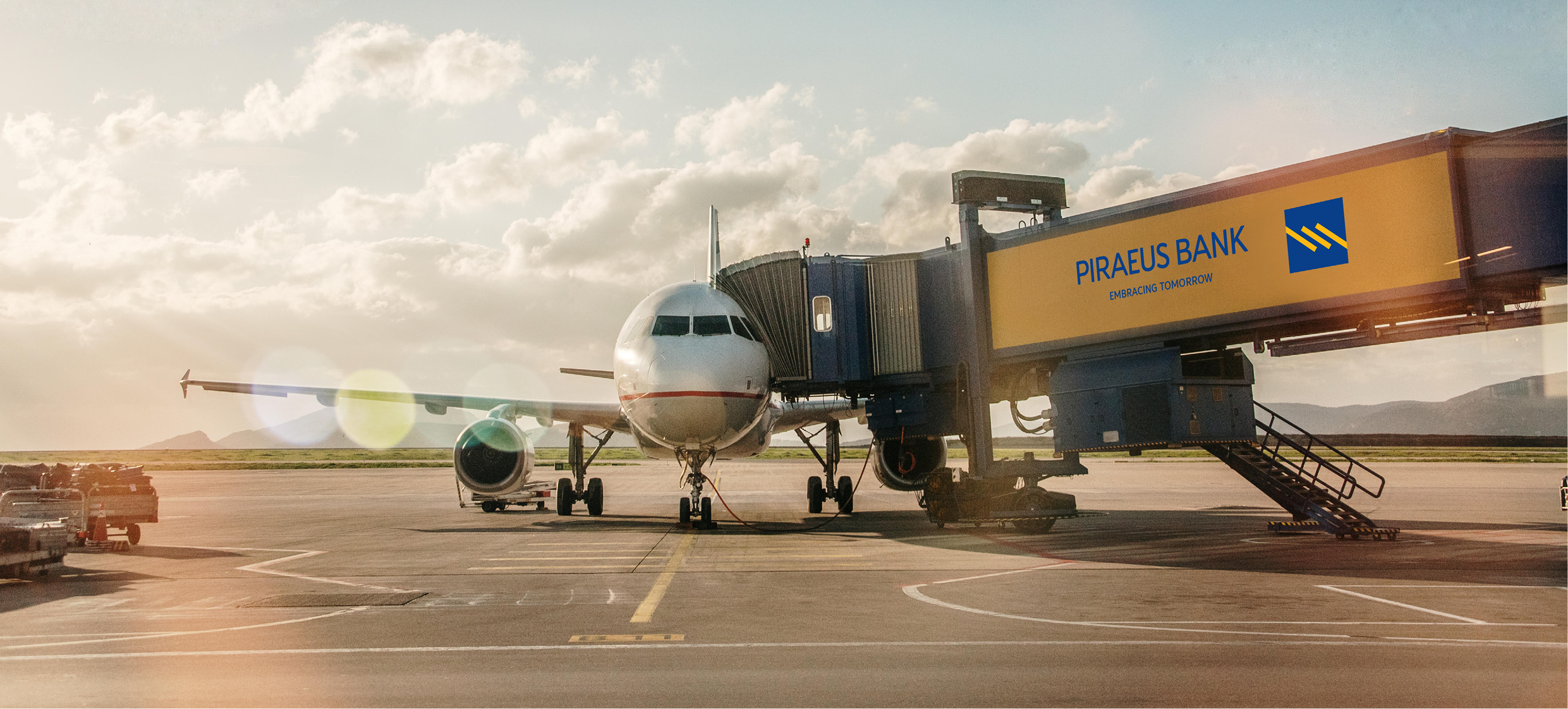            Βασικά Στοιχεία Ισολογισμού: Άνοδος Εξυπηρετούμενων ΔανείωνΓια πληρέστερη αναφορά σχετικά με τα χρηματοοικονομικά στοιχεία και τους δείκτες του Ομίλου Πειραιώς, βλ. Παρουσίαση Αποτελεσμάτων 1ου εξαμήνου 2022  και Ενοποιημένες Οικονομικές Καταστάσεις 1ου Εξαμήνου 2022 που αναμένεται να είναι διαθέσιμες στον ιστότοπο της Εταιρείας στις 5 Αυγούστου 2022.  Επιλεγμένα Στοιχεία Ομίλου Πειραιώς Financial Holdings Τα έκτακτα στοιχεία αναφέρονται (α) στο κέρδος από το χαρτοφυλάκιο κρατικών χρεογράφων ύψους €479 εκατ. το 1ο εξάμηνο 2021 και από τη συναλλαγή Thalis ύψους €282 εκατ. το 1ο τρίμηνο 2022  και €328 εκατ. από κέρδη εμπορικού χαρτοφυλακίου το 1ο εξάμηνο 2022 (€230 εκατ. το 1ο τρίμηνο και €98 εκατ. το 2ο τρίμηνο), (β) στην πρόβλεψη για το κόστος προγράμματος αποχώρησης ύψους €40 εκατ. στις δαπάνες προσωπικού για το 1ο τρίμηνο του 2021 και €7 εκατ. για το 2ο τρίμηνο του 2022, (γ) σε μη επαναλαμβανόμενα έξοδα €4 εκατ. στις αποσβέσεις που σχετίζονται με τη συναλλαγή Thalis το 1ο τρίμηνο 2022, (δ) σε απομείωση στο πλαίσιο του πλάνου μείωσης NPEs ως εξής: €829 εκατ. το 1ο τρίμηνο 2021, €2,185 εκατ. το 2ο τρίμηνο 2021, €152 εκατ. το 1ο τρίμηνο 2022 και €117 εκατ. το 2ο τρίμηνο 2022. ΓΛΩΣΣΑΡΙ / ΕΝΑΛΛΑΚΤΙΚOI ΔΕΙΚΤΕΣ ΜΕΤΡΗΣΗΣ ΑΠΟΔΟΣΗΣ (ΕΔΜΑ)Δήλωση Αποποίησης Ευθύνης Η παρούσα ανακοίνωση έχει συνταχθεί αποκλειστικά για ενημερωτικούς σκοπούς. Οποιεσδήποτε προβλέψεις ή άλλες εκτιμήσεις στην παρούσα ανακοίνωση, συμπεριλαμβανομένων εκτιμήσεων αναφορικά με την απόδοση και την επίδοσή μας και παρατηρήσεων αναφορικά με τους στόχους και τη στρατηγική μας ή τα αποτελέσματα των δραστηριοτήτων και επιχειρήσεών μας, υπερισχύουν τυχόν προηγούμενων σχετικών προβλέψεων ή άλλων εκτιμήσεων και αποτελούν δηλώσεις για μελλοντικές εκτιμήσεις βασισμένες σε υποθέσεις και πεποιθήσεις, σε συνάρτηση με πληροφόρηση που είναι διαθέσιμη προς το παρόν στην Τράπεζα, η οποία μπορεί να μην είναι η ορθή. Αυτές οι υποθέσεις και πεποιθήσεις μπορεί να επηρεάζονται από παράγοντες που βρίσκονται εντός ή εκτός του ελέγχου μας και τα πραγματικά αποτελέσματα μπορεί να αποκλίνουν σημαντικά από οποιεσδήποτε εκτιμήσεις και προβλέψεις. Παράγοντες που επηρεάζουν τα πραγματικά αποτελέσματα περιλαμβάνουν, μεταξύ άλλων, διακυμάνσεις των επιτοκίων και των χρηματιστηριακών δεικτών, τις επιπτώσεις του ανταγωνισμού στους τομείς στους οποίους δραστηριοποιούμαστε και τις αλλαγές στις οικονομικές συνθήκες και στο κανονιστικό πλαίσιο.Αυτό το δελτίο τύπου δεν αποτελεί προσφορά αγοράς ή πώλησης ή διαμεσολάβηση προσφοράς για αγορά ή πώληση οποιουδήποτε χρεογράφου ή μέσου ή για συμμετοχή σε οποιαδήποτε επενδυτική στρατηγική. Κανένα μέρος αυτού του δελτίου τύπου δεν μπορεί να θεωρηθεί ως επενδυτική συμβουλή ή σύσταση για πραγματοποίηση οποιασδήποτε συναλλαγής. Δεν παρέχεται καμία δήλωση ή εγγύηση σχετικά με την ακρίβεια ή την πληρότητα των πληροφοριών που περιέχονται σε αυτό το δελτίο τύπου και κανένας ισχυρισμός δεν γίνεται ότι οποιαδήποτε μελλοντική προσφορά για συναλλαγή οποιωνδήποτε χρεογράφων θα συμμορφώνεται με τυχόν όρους που πιθανόν να περιλαμβάνονται στο παρόν. Πριν από οποιαδήποτε συναλλαγή, οι επενδυτές θα πρέπει να προσδιορίσουν τους οικονομικούς κινδύνους και τα οφέλη, καθώς και τις νομικές, φορολογικές και λογιστικές συνέπειες, καθώς και την ικανότητά τους να αναλάβουν τέτοιους κινδύνους, χωρίς να βασίζονται στις πληροφορίες που περιέχονται στο παρόν δελτίο τύπου.Ενημέρωση ΕπενδυτώνΑμερικής 4, 105 64 ΑθήναΤηλ. : (+30 ) 210 3335818Bloomberg: TPEIR GA | Reuters: BOPr.AT ISIN: GRS014003024  investor_relations@piraeusholdings.grwww.piraeusholdings.grΗ επέκταση του χαρτοφυλακίου εξυπηρετούμενων δανείων υποστήριξε τα έσοδαΤα καθαρά έσοδα από τόκους διαμορφώθηκαν σε €591 εκατ. το 1ο 6μηνο 2022, μειωμένα κατά 23% ετησίως, λόγω της απώλειας εσόδων από τόκους δανείων NPE. Τα καθαρά έσοδα από τόκους ανήλθαν σε €306 εκατ. το 2ο 3μηνο 2022, αυξημένα κατά 7% σε τριμηνιαία βάση, ωθούμενα από την παραγωγή δανείων και τα έσοδα από ομόλογα. Τα καθαρά έσοδα από τόκους, εξαιρουμένων των διαφυγόντων εσόδων από τα NPEs, ανήλθαν σε €512 εκατ. το 1ο 6μηνο 2022, αυξημένα κατά 3% ετησίως, και σε €266 εκατ. το 2ο 3μηνο 2022, αυξημένα κατά 8% τριμηνιαίως, με συμβολή της επέκτασης του χαρτοφυλακίου εξυπηρετούμενων δανείων και των υψηλότερων αποδόσεων του χαρτοφυλακίου σταθερού εισοδήματος. Ισχυρή ανάπτυξη στις προμήθειες, με δυναμικές τάσεις στις περισσότερες κατηγορίεςΤα καθαρά έσοδα από προμήθειες και μισθώματα το 1ο 6μηνο 2022 ανήλθαν σε €237 εκατ., αυξημένα κατά 22% ετησίως. Τα καθαρά έσοδα από προμήθειες και μισθώματα το 2ο 3μηνο 2022 ανήλθαν σε €124 εκατ., +8% τριμηνιαίως, και +11% ετησίως.  Βασικοί συντελεστές της αύξησης ήταν οι νέες εκταμιεύσεις δανείων, τα έσοδα από κίνηση κεφαλαίων, οι προμήθειες συναλλάγματος, και τα έσοδα από πιστωτικές κάρτες, ενώ τα έσοδα από μισθώματα συνέβαλαν επίσης θετικά και αναμένεται να επεκταθούν περαιτέρω. Τα έσοδα προμηθειών ως ποσοστό του ενεργητικού διαμορφώθηκαν σε 0,6% το 2ο 3μηνο 2022.Περαιτέρω περιορισμός λειτουργικού κόστουςΤα επαναλαμβανόμενα λειτουργικά έξοδα το 1ο 6μηνο 2022 διαμορφώθηκαν σε €408 εκατ., μειωμένα κατά 4% ετησίως, ενώ κατά το 2ο 3μηνο 2022 διαμορφώθηκαν σε €209 εκατ., μειωμένα κατά 2% ετησίως. Αντίστοιχα, οι επαναλαμβανόμενες δαπάνες προσωπικού το 2ο 3μηνο 2022 μειώθηκαν 2% ετησίως στα €95 εκατ., καθώς σε αυτές αποτυπώνεται η εξοικονόμηση από τις ενέργειες αναδιάρθρωσης του ανθρώπινου δυναμικού. Στις 30 Ιουνίου 2022 το προσωπικό του Ομίλου ανερχόταν σε 9.206 εργαζόμενους στις συνεχιζόμενες δραστηριότητες, εκ των οποίων οι 8.839 απασχολούνταν στην Ελλάδα, μειωμένοι κατά 954 ετησίως. Επιπλέον, τα γενικά και διοικητικά έξοδα το 2ο 3μηνο 2022 παρέμειναν σταθερά σε ετήσια βάση, στα €90 εκατ, παρά τις πληθωριστικές πιέσεις. Ο δείκτης κόστους προς έσοδα σε επαναλαμβανόμενη βάση διαμορφώθηκε στο 49% το 2ο 3μηνο 2022 έναντι 47% πριν ένα χρόνο, κυρίως λόγω της μείωσης των εσόδων από NPEs. Περαιτέρω βελτίωση αναμένεται να σημειωθεί, καθώς είναι σε εξέλιξη το σχέδιο μετασχηματισμού και η συνεχιζόμενη ψηφιοποίηση δραστηριοτήτων της Τράπεζας. Ισχυρή επίδοση εξομαλυμένων εσόδων προ προβλέψεων Τα εξομαλυμένα έσοδα προ προβλέψεων διαμορφώθηκαν σε €479 εκατ. το 1ο 6μηνο 2022, από €562 εκατ. το 1ο 6μηνο 2021, λόγω της δραστικής εξυγίανσης NPE το 2021 και 2022. Η δυναμική της Τράπεζας αντανακλάται σε όλους τους τομείς και ανοίγει το δρόμο για την επίτευξη των στρατηγικών μας επιδιώξεων, σε ευθυγράμμιση με τον εξορθολογισμό του κόστους απομείωσης των δανείων.Σημαντική βελτίωση του οργανικού κόστους κινδύνου που παρέμεινε σε ιδιαίτερα χαμηλό επίπεδοΤο 2ο 3μηνο 2022 οι οργανικές προβλέψεις δανείων διαμορφώθηκαν σε €46 εκατ., σχεδόν στο ίδιο επίπεδο με το προηγούμενο 3μηνο, λόγω της μεγάλης μείωσης των NPE το 2021, καθώς και της σημαντικής βελτίωσης νέων εισροών σε ΝPE. Απομειώσεις ύψους €117 εκατ. το 2ο 3μηνο 2022 σχετίζονται με όλες τις εναπομένουσες προβλέψεις αναφορικά με το χαρτοφυλάκιο ΝPΕ Sunrise 3, το χαρτοφυλάκιο Solar, καθώς και με άλλες προσαρμογές. Το οργανικό κόστος κινδύνου επί των καθαρών δανείων παρέμεινε σε χαμηλό επίπεδο για ακόμα ένα τρίμηνο, στις 52μ.β. κατά το 2ο 3μηνο 2022, από 73μ.β. ένα χρόνο πριν. Θετικό προ φόρων και καθαρό αποτέλεσμα για ακόμα ένα τρίμηνοΤο προ φόρων αποτέλεσμα διαμορφώθηκε σε κέρδη €93 εκατ. το 2ο 3μηνο 2022 και κέρδη €635 εκατ. το 1ο 6μηνο 2022. Το προ φόρων αποτέλεσμα σε εξομαλυμένη βάση διαμορφώθηκε σε κέρδη €119 εκατ. το 2ο 3μηνο 2022 και κέρδη €306 εκατ. το 1ο 6μηνο 2022. Τα κέρδη ανά μετοχή, εξομαλυμένα για μη επαναλαμβανόμενα στοιχεία, αυξήθηκαν σε €0,21 το 1ο 6μηνο 2022, σημαντικά υψηλότερα σε σύγκριση με €0,10 το 1ο 6μηνο 2021. Το καθαρό αποτέλεσμα μετόχων του Ομίλου ανήλθε σε κέρδος €92 εκατ. το 2ο 3μηνο 2022 και κέρδος €614 εκατ. το 1ο 6μηνο 2022. Τα κέρδη ανά μετοχή διαμορφώθηκαν σε €0,47 το 1ο 6μηνο 2022.Καταθέσεις σε ιστορικά υψηλά επίπεδαΟι καταθέσεις πελατών αυξήθηκαν σε νέα ιστορικά υψηλά, στα €56,1 δισ. στο τέλος Ιουνίου 2022, αυξημένες κατά 9% σε ετήσια βάση και κατά 2% σε τριμηνιαία βάση. Το κόστος καταθέσεων συνέχισε να μειώνεται ετησίως και διαμορφώθηκε στις 6μ.β. έναντι 8μ.β. το 2ο 3μηνο 2021, παραμένοντας στο ίδιο επίπεδο με το 1ο 3μηνο 2022.Ισχυρό προφίλ ρευστότητας και χρηματοδότησηςΗ χρηματοδότηση από το Ευρωσύστημα παρέμεινε στα €14,5 δισ. στο τέλος Ιουνίου 2022, αμετάβλητη σε σχέση με το τέλος Μαρτίου 2022. Ο δείκτης κάλυψης ρευστότητας (LCR) του Ομίλου Πειραιώς ανήλθε στο εξαιρετικά ικανοποιητικό επίπεδο του 205%. Το ισχυρό προφίλ ρευστότητας του Ομίλου αντικατοπτρίζεται στον δείκτη δανείων μετά από προβλέψεις προς καταθέσεις, ο οποίος διαμορφώθηκε στο 63% στο τέλος Ιουνίου 2022.Σταθερή παραγωγή νέων δανείων Τα δάνεια προ απομειώσεων και προσαρμογών αυξήθηκαν στα €36,9 δισ. έναντι €36,6 δισ. στα τέλη Ιουνίου 2021, λόγω της σημαντικής μείωσης ΝPE που πραγματοποιήθηκε το 2021 και το 2022. Το χαρτοφυλάκιο εξυπηρετούμενων δανείων αυξήθηκε κατά €1,5 δισ. το 1ο 6μηνο 2022, ξεπερνώντας τον ετήσιο στόχο των €1,2 δισ. Τα δάνεια μετά από προβλέψεις του Ομίλου ανήλθαν σε €35,4 δισ. στις 30 Ιουνίου 2022, ενώ οι εκταμιεύσεις νέων δανείων ανήλθαν σε €4,4 δισ. το 1ο 6μηνο 2022, αποτυπώνοντας την πιστωτική ζήτηση κυρίως από επιχειρήσεις (μεγάλες, μεσαίες και μικρές επιχειρήσεις). Σημειώνεται ότι το ποσό των δανείων προ απομειώσεων και προσαρμογών του Ιουνίου 2022 περιλαμβάνει €6,1 δισ. από ομόλογα υψηλής εξοφλητικής δραστηριότητας που σχετίζονται με τις τιτλοποιήσεις χαρτοφυλακίων NPE που έχουν ολοκληρωθεί μέχρι τώρα, και συγκεκριμένα τις συναλλαγές Phoenix, Vega, Sunrise 1 και Sunrise 2. Ο στόχος για μονοψήφιο δείκτη NPE έχει ήδη επιτευχθειΤο απόθεμα των NPE μειώθηκε στα €3,4 δισ. στο τέλος Ιουνίου 2022, -€1,3 δισ. σε τριμηνιαία βάση, ενώ ήταν σημαντικά χαμηλότερο σε σχέση με έναν χρόνο πριν (€9 δισ.). Ο δείκτης NPE υποχώρησε στο 9,1% από 12,6% στο προηγούμενο τρίμηνο, σημαντικά χαμηλότερος από 24,6% τον Ιούνιο του 2021, κυρίως λόγω των τιτλοποιήσεων NPE με υπαγωγή στο πρόγραμμα «Ηρακλής» (HAPS), καθώς και των συναλλαγών NPE εκτός «Ηρακλή», οι οποίες υλοποιήθηκαν το 2021 και το πρώτο εξάμηνο του 2022, αλλά και της οργανικής μείωσης NPE.Δείκτες κεφαλαιακής επάρκειας σε ικανοποιητικά επίπεδαΟ δείκτης κεφαλαιακής επάρκειας fully loaded Common Equity Tier 1 (CET1) του Ομίλου στο τέλος Ιουνίου 2022 διαμορφώθηκε στο 9,5%, ενώ σε επίπεδο pro-forma ο δείκτης διαμορφώθηκε στο 10,2%. Ο συνολικός δείκτης κεφαλαίων διαμορφώθηκε στο 15,8% (pro-forma στο 16,7%), υψηλότερα από τις συνολικές κεφαλαιακές απαιτήσεις.Ενοποιημένα Στοιχεία (ποσά σε € εκατ.)Επιλεγμένα Στοιχεία Ισολογισμού30.06.2230.06.2231.03.2231.03.22Δ%τριμηνιαίωςΔ%τριμηνιαίως30.06.2230.06.2230.06.2130.06.21Δ%ετησίως Ενεργητικό      81.872      81.87279.49679.4963%3%81.87281.87275.03875.0389%Καταθέσεις56.07956.07954.85454.8542%2%56.07956.07951.21551.2159%Δάνεια μετά από Απομειώσεις και Προσαρμογές35.36935.36934.99934.9991%1%35.36935.36933.15033.1507%Επιλεγμένα Αποτελέσματα2ο 3μ 20222ο 3μ 20221ο 3μ 20221ο 3μ 2022Δ%τριμηνιαίωςΔ%τριμηνιαίως1ο 6μ 20221ο 6μ 20221ο 6μ 20211ο 6μ 2021Δ%ετησίωςΚαθαρά Έσοδα Τόκων3063062862867%7%591591772772-23%Καθαρά Έσοδα Προμηθειών (συμπερ. έσοδα από ενοίκια)1241241141148%8%23723719519522%Αποτελέσματα Εμπορ. & Επενδ. Χαρ/κίου6868585585-88%-88%65365348848834%Λοιπά Λειτουργικά Έσοδα & Μερίσματα1717-2-2n/mn/m1414121216%Σύνολο Λειτουργικών Εσόδων513513983983-48%-48%1.4961.4961.4671.4672%- εξαιρουμένων εκτάκτων εσόδων 1415415472472-12%-12%          888          888989989-10%Δαπάνες Προσωπικού(101)(101)(91)(91)           11%           11%(192)(192)(233)(233)-18%- εξαιρουμένων εκτάκτων εξόδων 1(95)(95)(91)(91)4%4%(186)(186)(193)(193)-4%Γενικά Διοικητικά Έξοδα(90)(90)(82)(82)9%9%(172)(172)(178)(178)-3%Αποσβέσεις και Λοιπά Έξοδα(25)(25)(30)(30)-16%-16%(54)(54)(56)(56)-2%- εξαιρουμένων εκτάκτων εξόδων 1(25)(25)(25)(25)-2%-2%(50)(50)(56)(56)-9%Σύνολο Λειτουργικών Εξόδων(216)(216)(203)(203)6%6%(419)(419)(467)(467)-10%- εξαιρουμένων εκτάκτων εξόδων 1(209)(209)(199)(199)5%5%(408)(408)(427)(427)-4%Κέρδη Προ Φόρων & Προβλέψεων298298780780-62%-62%1.0771.0771.0001.0008%- εξαιρουμένων εκτάκτων  αποτελεσμάτων206206273273-25%-25%479479562562-15%Έξοδο Προβλέψεων(200)(200)(233)(233)-14%-14%(433)(433)(3.331)(3.331)-87%- εκ των οποίων έκτακτες προβλέψεις 1(117)(117)(152)(152)-23%-23%(269)(269)(3.014)(3.014)n/mΈσοδα Συμμετοχών σε Συγγενείς(5)(5)(4)(4)n/mn/m(9)(9)(7)(7)n/mΑποτελέσματα Προ Φόρων9393542542-83%-83%635635(2.337)(2.337)n/m- εξαιρουμένων εκτάκτων  αποτελεσμάτων 1119119187187-37%-37%30630623823829%Φόρος Εισοδήματος00(22)(22)-100%-100%(22)(22)(111)(111)-80%Καθαρό Αποτέλεσμα9292519519-82%-82%611611(2.450)(2.450)n/mΑποτελέσματα Μετόχων από Συνεχ. Δραστ/τες9292521521-82%-82%614614(2.449)(2.449)n/m- εξαιρουμένων εκτάκτων αποτελεσμάτων 1118118167167-29%-29%285285126126126%Κέρδη Ανά Μετοχή0,060,060,410,41--0,470,47n/mn/m-Κέρδη Ανά Μετοχή εξαιρ.έκτακτων αποτελεσμάτων10,080,080,120,12--0,210,210,100,10-Δικαιώματα Μειοψηφίας από Συνεχ. Δραστ/τες00(1)(1)n/mn/m(1)(1)11n/mΑποτελέσματα Διακοπτόμενων Δραστηριοτήτων00(1)(1)n/mn/m(1)(1)(2)(2)n/m#Δείκτες Μέτρησης Απόδοσης Επεξήγηση 1Απομειώσεις ή Προβλέψεις Αναμενόμενες ζημίες απομείωσης δανείων και απαιτήσεων κατά πελατών στο αποσβέσιμο κόστος συν (+) Ζημίες απομείωσης λοιπών στοιχείων ενεργητικού συν (+) Ζημίες απομειώσεων χρηματοοικονομικών μέσων στην εύλογη αξία μέσω λοιπών συνολικών εσόδων συν (+) Απομείωση αξίας θυγατρικών και συγγενών εταιρειών συν (+) Απομείωση αξίας ενσώματων παγίων και άυλων στοιχείων ενεργητικού συν (+) Λοιπές ζημίες απομειώσεων 2Απομειώσεις (Έξοδο προβλέψεων) Δανείων  Αναμενόμενες ζημίες απομείωσης δανείων και απαιτήσεων κατά πελατών στο αποσβέσιμο κόστος3Αποτέλεσμα προ φόρων και προβλέψεων Κέρδη προ προβλέψεων, απομειώσεων και φόρου εισοδήματος 4Αποτέλεσμα προ φόρων και προβλέψεων σε επαναλαμβανόμενη βάσηΚέρδη προ προβλέψεων, απομειώσεων και φόρου εισοδήματος , εξαιρουμένων εφάπαξ στοιχείων σύμφωνα με τα στοιχεία #365Αποτέλεσμα (κέρδη) προ φόρωνΚέρδη / ζημία προ φόρου εισοδήματος6Αποτέλεσμα (κέρδη) προ φόρων σε επαναλαμβανόμενη βάση  Κέρδη / ζημία προ φόρου εισοδήματος, εξαιρουμένων εφάπαξ στοιχείων σύμφωνα με τα στοιχεία #367Βασικά έσοδα Καθαρά έσοδα τόκων συν (+) καθαρά έσοδα προμηθειών (+) έσοδα από ενοίκια8Βασικά τραπεζικά έσοδα μείον  Επαναλαμβανόμενα Λειτουργικά Έξοδα Καθαρά έσοδα τόκων συν (+) καθαρά έσοδα προμηθειών μείον (-) λειτουργικά έξοδα εξαιρουμένων των μη επαναλαμβανόμενων στοιχείων σύμφωνα με το στοιχείο #369Βασικό λειτουργικό έσοδοΚαθαρά έσοδα τόκων συν (+) καθαρά έσοδα προμηθειών (+) έσοδα από ενοίκια μείον (-) επαναλαμβανόμενα λειτουργικά έξοδα μείον (-) οργανικό κόστος κινδύνου μείον (-) αμοιβές εξυπηρέτησης, έξοδα προστασίας πιστωτικής κινδύνου και άλλες απομειώσεις, συμπεριλαμβανομένων των εσόδων των συγγενών εταιριών10Βασικό λειτουργικό κέρδοςΚαθαρά αποτελέσματα εξαιρουμένων έκτακτων προβλέψεων, αποτελέσμάτων εμπορ. & επενδ. χαρ/κίου και εκτάκτων εξόδων σύμφωνα με τα στοιχεία #3611Γενικά Διοικητικά ΈξοδαAπό το 1ο τρίμηνο 2022 η παρουσίαση των προμηθειών που σχετίζονται με τη διαχείριση του χαρτοφυλακίου NPE, όπως οι αμοιβές διαχείρισης περιουσιακών στοιχείων, καθώς και οι αμοιβές στόχου, οι οποίες προηγουμένως περιλαμβάνονταν κυρίως στα διοικητικά έξοδα και τις ζημίες απομείωσης δανείων και απαιτήσεων κατά πελατών στο αποσβέσιμο κόστος, μετακινήθηκαν στην γραμμή «Λοιπές χρεώσεις που σχετίζονται με πιστωτικό κίνδυνο για δάνεια και απαιτήσεις σε πελάτες στο αποσβέσιμο κόστος».12Δάνεια προ Προβλέψεων Δάνεια και απαιτήσεις κατά πελατών στο αποσβέσιμο κόστος προ αναμενόμενων πιστωτικών ζημιών 13Δάνεια μετά από Προβλέψεις  Δάνεια μετά από προβλέψεις στο αποσβέσιμο κόστος  14Δείκτης δανείων προς καταθέσεις Δάνεια μετά από προβλέψεις προς (/) Καταθέσεις   15Δείκτης Κάλυψης ΜΕΑ από αναμενόμενες πιστωτικές ζημίες (σωρευτικές προβλέψεις)Αναμενόμενες πιστωτικές ζημιές προς (/) ΜΕΑ 16Δείκτης κάλυψης ρευστότητας (LCR) Ο δείκτης κάλυψης ρευστότητας είναι το ποσό του επαρκούς αποθέματος ασφαλείας ρευστότητας ώστε μια τράπεζα να επιβιώσει από ένα σημαντικό σενάριο ακραίων καταστάσεων που διαρκεί ένα μήνα 17Δείκτης Κεφαλαιακής Επάρκειας (CET1 fully loaded) σε pro forma βάσηΚεφάλαια CET1, όπως ορίζονται από την Οδηγία (E.Ε.) No 575/2013, με την εφαρμογή μεταβατικών διατάξεων για την επίπτωση της πρώτης εφαρμογής του Δ.Π.Χ.Α. 9 προσθέτοντας (+) στον αριθμητή τον αναμενόμενο αντίκτυπο των συναλλαγών Iolcus και Natech, οι οποίες ολοκληρώθηκαν μετά τις 30 Ιουνίου 2022, επίπτωση από την αναστροφή των μειώσεων συγκεκριμένων περιπτώσεων καθώς και άλλες προσαρμογές, αφαιρώντας (-) από τον παρονομαστή τα RWA των τιτλοποιήσεων MEA Sunrise 3 και Solar ταξινομημένο ως διακρατούμενο προς πώληση στις 30 Ιουνίου 2022 και η ελάφρυνση RWA που αναμένεται από τις συνθετικές τιτλοποιήσεις στεγαστικών δανείων και μικτών χαρτοφυλακίων, που θα ολοκληρωθούν την επόμενη περίοδο18Δείκτης κόστους προς έσοδα (Επαναλαμβανόμενος) Σύνολο λειτουργικών εξόδων πριν από προβλέψεις προς (/)Βασικά έσοδα, εξαιρουμένων των εφάπαξ στοιχείων που σχετίζονται με την αντίστοιχη περίοδο και σε συγκρίσιμη βάση, σύμφωνα με το στοιχείο #3619Δείκτης NPE Μη εξυπηρετούμενα ανοίγματα προς (/) Δάνεια προ προβλέψεων   20Έκτακτα ΈξοδαΤα μη επαναλαμβανόμενα στοιχεία για το 1ο εξάμηνο 2021 περιλαμβάνουν € 40 εκατ έξοδα προγράμματος εθελουσίας αποχώρησης και € 7 εκατ. για το 1ο εξάμηνο 2022, καθώς και μη επαναλαμβανόμενες αποσβέσεις €4 εκατ. που σχετίζονται με τη συναλλαγή Thalis το 1ο εξάμηνο του 202221Έκτακτες ΠροβλέψειςΤο 1ο εξάμηνο του 2021, χρεώσεις απομείωσεων ύψους €3,014 εκατ. που σχετίζονται με τις τιτλοποιήσεις ΜΕΑ, Phoenix, Vega και Sunrise I και άλλες πωλήσεις ΜΕΑ, ταξινομήθηκαν ως μη επαναλαμβανόμενες. Το 1ο εξάμηνο του 2022, €269 εκατ. χρεώσεις απομείωσεων που σχετίζονται με τις  τιτλοποιήσεις ΜΕΑ, Sunrise III και Solar και άλλες πωλήσεις ΜΕΑ.22Ενσώματα Ίδια ΚεφάλαιαΣυνολικά ίδια κεφάλαια μείον την ονομαστική αξία των CoCo μείον τα άυλα περιουσιακά στοιχεία και τα δικαιώματα μειοψηφίας. Μετά το 2020 και τη μετατροπή των CoCo, τα άυλα περιουσιακά στοιχεία, τα δικαιώματα μειοψηφίας και το ΑΤ1 εξαιρούνται από την ενσώματη λογιστική αξία. 22Εξομαλυμένα κέρδη ανά μετοχήKέρδη ανά μετοχή εξαιρουμένων των μη επαναλαμβανόμενων εσόδων από συναλλαγές και άλλων εσόδων, των έκτακτων δαπανών και των απομειώσεων εκκαθάρισης NPE, προσαρμοσμένα για την πληρωμή κουπονιού AT1.23Εξυπηρετούμενα Δάνεια Δάνεια προ προβλέψεων μείον (-) ΜΕΑ 24Έσοδα από Βασικές Τραπεζικές Δραστηριότητες Έντοκα έσοδα μείον (-) έσοδα από τόκους ληξιπρόθεσμων δανείων (NPE) συν (+) έσοδα από προμήθειες25Καθαρά έσοδα Καθαρά έσοδα από τόκους πλέον (+) Καθαρά έσοδα από προμήθειες συν (+) Έσοδα από μερίσματα συν (+) Καθαρό κέρδος/(ζημίες) από χρηματοοικονομικά μέσα που επιμετρώνται στην εύλογη αξία μέσω των αποτελεσμάτων (“FVTPL”) συν (+) Καθαρό κέρδος /(ζημίες) από χρηματοοικονομικά μέσα που επιμετρώνται στην εύλογη αξία μέσω λοιπών συνολικών εσόδων (“FVTOCI”) πλέον (+)Καθαρό κέρδος/(ζημία) από διαγραφή χρηματοοικονομικών μέσων που επιμετρώνται στο αποσβεσμένο κόστος πλέον (+) Κέρδος/(ζημία) από διάθεση θυγατρικών και συγγενών εταιρειών πλέον (+) Καθαρά λοιπά έσοδα/ (έξοδα)26Καθαρά έσοδα προμηθειών Έσοδα προμηθειών μείον (-) Έξοδα προμηθειών. Aπό το 1ο τρίμηνο 2022 περιλάμβανονται και μη-τραπεζικά έσοδα (συμπεριλαμβανομένων εσόδων από ενοίκια). Τα στοιχεία του 2021 έχουν επαναδιατυπωθεί αντιστοίχως27Καθαρά Έσοδα Τόκων Τόκοι και εξομοιούμενα έσοδα μείον (-) Τόκοι και εξομοιούμενα έξοδα28Καθαρό κέρδος  Κέρδη/(Ζημίες) από συνεχιζόμενες δραστηριότητες αναλογούντα στους μετόχους της Τράπεζας 29Καταθέσεις ή Καταθέσεις Πελατών Υποχρεώσεις προς πελάτες  30Κόστος κινδύνου (CoR)Aπομειώσεις δανείων και απαιτήσεων κατά πελατών στο αποσβέσιμο κόστος σε ετησιοποιημένη βάση προς (/) Καθαρά Δάνεια31Λειτουργικά Έξοδα (κόστος) Σύνολο λειτουργικών εξόδων πριν από τις προβλέψεις  32Λειτουργικά Έξοδα (Επαναλαμβανόμενα) Λειτουργικά έξοδα εξαιρουμένων των εφάπαξ στοιχείων σύμφωνα με το στοιχείο #3633Mεσοπρόθεσμη απόδοση ενσώματων ιδίων κεφαλαίων (RoΑTBV)Βασικό λειτουργικό κέρδος περιόδου σε ετησιοποιημένη βάση μείον (-) πληρωμή δόσης ΑΤ1 προς (/) μέσο όρο ενσώματων ιδιων κεφαλαίων34Μη Εξυπηρετούμενα Ανοίγματα (NPE) Πιστοδοτικά ανοίγματα εντός ισολογισμού προ προβλέψεων, τα οποία: (α) έχουν καθυστέρηση άνω των 90 ημερών (β) έχουν υποστεί απομείωση ή ο οφειλέτης κρίνεται απίθανο να αποπληρώσει τις υποχρεώσεις (UTP) του πλήρως χωρίς τη ρευστοποίηση καλυμμάτων, ανεξάρτητα από την ύπαρξη ποσού σε καθυστέρηση ή του αριθμού των ημερών καθυστέρησης (γ) έχουν υποστεί ρύθμιση και δεν έχει εκπνεύσει η περίοδος παρακολούθησης κατά τις προδιαγραφές της Ευρωπαϊκής Τραπεζικής Αρχής (δ) έχουν επιμόλυνση από τα (α) ποσά, κατά τις προδιαγραφές της Ευρωπαϊκής Τραπεζικής Αρχής ή UTP.35Μη επαναλαμβανόμενα έσοδα από συναλλαγές και άλλα έσοδαΚέρδη συναλλαγών -€2 εκατ. το 2ο τρίμηνο 2021, €0 εκατ. το 3ο τρίμηνο2021, -€3 εκατ. το 4ο τρίμηνο2021, €73 εκατ. το 1ο τρίμηνο 2022, -€14 εκατ. το 2ο τρίμηνο 2022 θεωρούνται επαναλαμβανόμενα και λαμβάνονται υπόψη στους υπολογισμούς των εξομαλυμένων στοιχείων και δεικτών36Μη επαναλαμβανόμενα  (εφάπαξ) στοιχεία αποτελεσμάτωνΤα μη επαναλαμβανόμενα στοιχεία αναφέρονται (α) στο κέρδος από το χαρτοφυλάκιο κρατικών χρεογράφων ύψους €387 εκατ. το 1ο τρίμηνο 2021 και €91 εκάτ. Το 2ο τρίμηνο 2021, από τη συναλλαγή Mayfair ύψους €185 εκατ. το 4ο τρίμηνο 2021 και από τη συναλλαγή Thalis ύψους €282 εκατ. το 1ο τρίμηνο 2022  (β) στην πρόβλεψη για το κόστος προγράμματος αποχώρησης ύψους €40 εκατ. στις δαπάνες προσωπικού για το 1ο τρίμηνο του 2021 και €7 εκατ. για το 2ο τρίμηνο του 2022, καθώς και στην αντιστροφή της πρόβλεψης στο κόστος προγράμματος αποχώρησης ύψους €15 εκατ. στις δαπάνες προσωπικού για το 4ο τρίμηνο του 2021, (γ) μη επαναλαμβανόμενα έξοδα €4 εκατ. στις αποσβέσεις που σχετίζονται με τη συναλλαγή Thalis το 1ο τρίμηνο 2022 , (δ) έξοδο απομειώσεων συμπεριλαμβανομένης της επίπτωσης λόγω Covid-19 το 2020 και έξοδο προβλέψεων συνδεδεμένο με πωλήσεις NPE ως ακολούθως: €695 εκατ. το 2020, €829 εκατ. το 1ο τρίμηνο 2021, €2,185 εκατ. το 2ο τρίμηνο το 2021, €734 εκατ. το 3ο τρίμηνο 2021 και €126 εκατ. το 4ο τρίμηνο 2021, €152 εκατ. το 1ο τρίμηνο 2022 και €117 εκατ. το 2ο τρίμηνο 2022, (ε) Μη επαναλαμβανόμενο κέρδος από χαρτοφυλάκιο σταθερού εισοδήματος το 2ο τρίμηνο του 2022 ύψους €98εκατ.37Συνολικός δείκτης κεφαλαίων (Phased in) σε pro forma βάσηΣυνολικά εποπτικά κεφάλαια, όπως ορίζονται από την Οδηγία (Ε.Ε.) No 575/2013, με την εφαρμογή μεταβατικών διατάξεων για την επίπτωση της πρώτης εφαρμογής του Δ.Π.Χ.Α. 9, προσθέτοντας (+) στον αριθμητή τον αναμενόμενο αντίκτυπο των συναλλαγών Iolcus και Natech, οι οποίες ολοκληρώθηκαν μετά τις 30 Ιουνίου 2022, επίπτωση από την αναστροφή των μειώσεων συγκεκριμένων περιπτώσεων καθώς και άλλες προσαρμογές, αφαιρώντας (-) από τον παρονομαστή τα RWA των τιτλοποιήσεων MEA Sunrise 3 και Solar ταξινομημένο ως διακρατούμενο προς πώληση στις 30 Ιουνίου 2022 και η ελάφρυνση RWA που αναμένεται από τις συνθετικές τιτλοποιήσεις στεγαστικών δανείων και μικτών χαρτοφυλακίων, που θα ολοκληρωθούν την επόμενη περίοδο